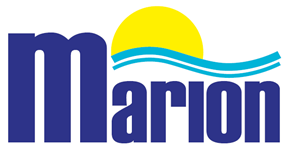 Change of Governmental Zoning ApplicationThis is an application for change of governmental zoning classification (rezoning).  This form must be completed and filed with the Zoning Administrator in accordance with the instructions on the accompanying sheets.  AN INCOMPLETE APPLICATION CANNOT BE ACCEPTED.1.   Name of applicant(s), owner(s) and/or their agent(s). All owners of all property requested to be rezoned must be listed on this form.2.   The applicant hereby requests an change of zoning for the purpose of establishing a _________________________________________________________________________ _______________________________________________________________ on property legally described as Lot(s)____________________ Block(s) ___________________ of the __________________________________________________________________AdditionMetes and Bounds Descriptions:__________________________________________________________________________________________________________________________________________________________________________________________________________________________________________________________________________________________________________________________________________________________________________________________________________________________________________________________________3.  The dimensions of the property are ________ feet by ________ feet and ________ acres or _______ square feet in area.4.  The property address is: _____________________________________________________ ___________________________________________________________________________5.  I request this change in zoning for the following reasons: __________________________ ____________________________________________________________________________________________________________________________________________________________________________________________________________________________________________________________________________________________________________6.  We/I understand that this application cannot and will not be processed unless it is completed in its entirety with accurate and reliable information.  This application must also be accompanied by the appropriate fee of $150.00.Signature of Record Land Owner: (Use separate sheet if necessary for names of additional owners/applicants.)______________________________			______________________________(Owner)						(Owner)______________________________			______________________________(Owner)						(Owner)______________________________			______________________________Authorized Agent (if any)				Authorized Agent (if any)Office Use Only:This application was received by the Zoning Administrator at ________ (___.M.) on _____________________.  It has been checked and found to be completed and accompanied by required documents and the appropriate fee of $150.00.______________________________Margo Yates – Interim Zoning AdministratorDate of Public Hearing: ________________________________________________________Date of Approval/Disapproval by Planning Commission: ______________________________Date of Recommendation to the City Council: ______________________________________Date of City Council Action: _____________________________________________________A.  Applicant/OwnerAddressPhoneAgentAddressPhoneB.  Applicant/OwnerAddressPhoneAgentAddressPhoneC.  Applicant/OwnerAddressPhoneAgentAddressPhone